SUPPLEMENTARY MaterialsLiterature search#1.(“Collagen Type IV"[Mesh] AND “alpha?1”[All Fields]) OR (“Collagen Type IV"[Mesh] AND “alpha?2”[All Fields]) OR “Collagen Type IV alpha 1”[All Fields] OR “Collagen Type IV alpha 2”[All Fields] OR “COL4A1 protein, human”[Supplementary Concept] OR “COL4A2 protein, human”[Supplementary Concept] OR COL4A1[All Fields] OR COL4A2[All Fields]#2. Stroke[Mesh] OR Stroke[All Fields] OR “Cerebral Small Vessel Diseases”[Mesh] OR “Cerebral Small Vessel Diseases”[All Fields] OR (Cerebral[All Fields] AND Small[All Fields] AND Vessel[All Fields] AND Diseases[All Fields]) OR CSVD[All Fields] OR SVD[All Fields] OR Hemorrhage[Mesh] OR "Hemorrhagic"[All Fields] OR Leukoencephalopathies[Mesh] OR Leukoencephalopathies [All Fields] OR Leukoencephalopathy[All Fields] OR “cerebral aneurysm"[All Fields] OR "intracranial aneurysm"[All Fields] OR (cerebral[All Fields] AND aneurysm[All Fields]) OR (intracranial[All Fields] AND aneurysm[All Fields]) OR "intracerebral hemorrhage"[All Fields] OR "intracerebral haemorrhage"[All Fields] OR (intracerebral [All Fields] AND hemorrhage [All Fields]) OR (intracerebral [All Fields] AND haemorrhage [All Fields]) OR "intracranial hemorrhage"[All Fields] OR "intracranial haemorrhage"[All Fields] OR (intracranial [All Fields] AND hemorrhage [All Fields]) OR (intracranial [All Fields] AND haemorrhage [All Fields]) OR "cerebral hemorrhage"[All Fields] OR "cerebral haemorrhage"[All Fields] OR Microbleeds[All Fields] OR (cerebral [All Fields] AND hemorrhage [All Fields]) OR (cerebral [All Fields] AND haemorrhage [All Fields]) OR Dementia[Mesh] OR Dementia[All Fields] OR "Dementia, Vascular"[Mesh] OR "Vascular Dementia"[All Fields] OR (Vascular[All Fields] AND Dementia[All Fields]) OR "Dementia, Multi-Infarct"[Mesh] OR "Cognitive Dysfunction"[Mesh] OR "Cognitive Dysfunction"[All Fields] OR "Cognitive Impairment"[All Fields] OR (Cognitive[All Fields] AND Impairment[All Fields])#3. “autosomal dominant”[All Fields] OR “autosomal recessive”[All Fields] OR familial[All Fields] OR hereditary[All Fields] OR Hematuria[Mesh] OR Hematuria[All Fields] OR “artery tortuosity”[All Fields] OR “arterial tortuosity”[All Fields] OR Porencephaly[Mesh] OR Porencephaly[All Fields] #4. “Angiopathy, Hereditary, With Nephropathy, Aneurysms, And Muscle Cramps”[Supplementary Concept] OR HANAC[All Fields] OR (Angiopathy[All Fields] AND Hereditary[All Fields] AND Nephropathy[All Fields] AND Aneurysms[All Fields] AND “Muscle Cramps”[All Fields]) OR PADMAL [All Fields] OR (pontine[All Fields] AND autosomal[All Fields] AND dominant[All Fields] AND microangiopathy[All Fields] AND leukoencephalopathy[All Fields]) OR (“multi-infarct”[All Fields] AND dementia [All Fields] AND Swedish [All Fields]) OR hMID[All Fields] OR HEMID[All Fields]#1 AND (#2 OR #3) OR #4Supplementary Table 1. The results of ACMG classification of excluded mutationsNA indicates not available.Supplementary Table 2. Mutations included in this studyCNV, copy number variant; UTR, untranslated region; NC1, non-collagenous domain; NA, not available. G-M-Y indicates that the mutation is located at the amino acid position after the glycine residue in the glycine triplet sequence. G-X-M indicates that the mutation is located at amino acid position two after the glycine residue in the glycine triplet sequence. M-X-Y indicates that the mutation is located at the glycine position in the glycine triplet sequence. Supplementary Table 3. The results of in silico analysis and ACMG classification of included mutations in this studyCNV, copy number variants; CADD, combined annotation-dependent depletion; probably, probably damaging; possibly damaging; NA, not available.  Supplementary Table 4. Comparison between CA positive and negative mutationsG-M-Y indicates that the mutation is located at the amino acid position after the glycine residue in the glycine triplet sequence. G-X-M indicates that the mutation is located at amino acid position two after the glycine residue in the glycine triplet sequence. M-X-Y indicates that the mutation is located at the glycine position in the glycine triplet sequence. The UTR represents the untranslated region. NC1 represents the noncollagenous domain. AAs are amino acids. CNV is an abbreviation for copy number variant.Supplementary Table 5. Comparison of clinical and imaging findings between the CA-positive and CA-negative groups. CA indicates cerebral aneurysm; HT, hypertension; SAH, subarachnoid hemorrhage; ICH, intracerebral hemorrhage; RAT, retinal artery tortuosity; CNS, central nervous system; MBs, microbleeds; MRA, magnetic resonance angiography; CTA, computed tomography angiography; ICA, internal carotid artery; MCA, middle cerebral artery; Acom, anterior communicating artery; Pcom, posterior communicating artery; BA, basilar artery; SCA, superior cerebellar artery; NA, not available. *Chi-squared tests.Supplementary Figure 1. Flow diagram of included publications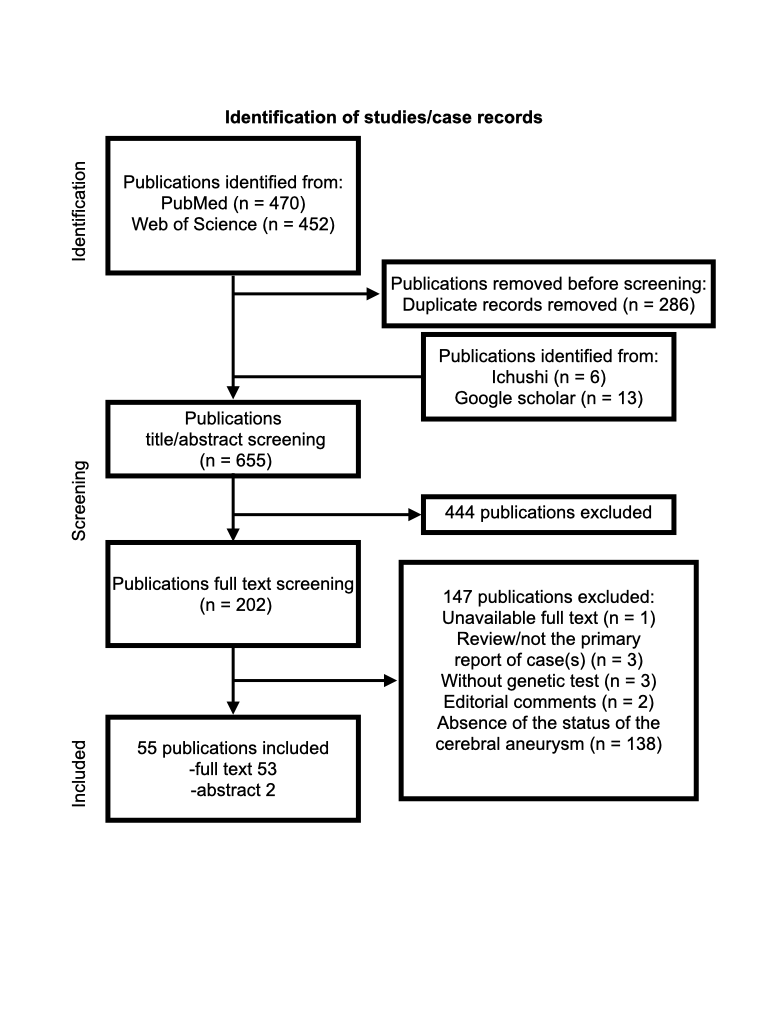 References1.	Magriço, M.; Serôdio, M.; Baptista, M.V. Intracerebral hemorrhage as the sole manifestation of COL4A1/A2 duplications. Neurol Sci 2023, 44, 1089-1091, doi:10.1007/s10072-022-06463-4.2.	Renard, D.; Miné, M.; Pipiras, E.; Labauge, P.; Delahaye, A.; Benzacken, B.; Tournier-Lasserve, E. Cerebral small-vessel disease associated with COL4A1 and COL4A2 gene duplications. Neurology 2014, 83, 1029-1031, doi:10.1212/wnl.0000000000000769.3.	Saskin, A.; Sillon, G.; Palfreeman, N.; Buhas, D. COL4A1/2 CNVs and cerebral small vessel disease Narrowing in on the critical chromosomal region. Neurology 2018, 90, 1026-1028, doi:10.1212/wnl.0000000000005601.4.	Breedveld, G.; de Coo, I.F.; Lequin, M.H.; Arts, W.F.M.; Heutink, P.; Gould, D.B.; John, S.W.M.; Oostra, B.; Mancini, G.M.S. Novel mutations in three families confirm a major role of COL4A1 in hereditary porencephaly. Journal of Medical Genetics 2006, 43, 490-495, doi:10.1136/jmg.2005.035584.5.	Caetano, A.; Barbosa, R.; Costa, J.; Viana-Baptista, M. Incomplete HANAC (Hereditary angiopathy, nephropathy, aneurysms, and muscle cramps) syndrome and the first COL4A1 gene mutation in Portugal (Portuguese). Sinapse 2015, 15, 23-26.6.	Traenka, C.; Kloss, M.; Strom, T.; Lyrer, P.; Brandt, T.; Bonati, L.H.; Grond-Ginsbach, C.; Engelter, S. Rare genetic variants in patients with cervical artery dissection. European Stroke Journal 2019, 4, 355-362, doi:10.1177/2396987319861869.7.	Grond-Ginsbach, C.; Brandt, T.; Kloss, M.; Aksay, S.S.; Lyrer, P.; Traenka, C.; Erhart, P.; Martin, J.J.; Altintas, A.; Siva, A.; et al. Next generation sequencing analysis of patients with familial cervical artery dissection. Eur Stroke J 2017, 2, 137-143, doi:10.1177/2396987317693402.8.	Kellett, S.; Lemaire, M.; Miller, S.P.; Licht, C.; Yoon, G.; Dlamini, N.; Noone, D. Neonatal stroke and haematuria: Questions and Answers. Pediatric Nephrology 2018, 33, 805-811, doi:10.1007/s00467-017-3745-x.9.	Faure, C.; Castrale, C.; Benabed, A.; Cognard, P.; Lezé, R.; Castro-Farias, D.; Gérard, M.; Louapre, C.; Paques, M. Structural and functional analysis of retinal vasculature in HANAC syndrome with a novel intronic COL4A1 mutation. Microvasc Res 2023, 145, 104450, doi:10.1016/j.mvr.2022.104450.10.	Giorgio, E.; Vaula, G.; Bosco, G.; Giacone, S.; Mancini, C.; Calcia, A.; Cavalieri, S.; Di Gregorio, E.; De Longrais, R.R.; Leombruni, S.; et al. Two families with novel missense mutations in COL4A1: When diagnosis can be missed. Journal of the Neurological Sciences 2015, 352, 99-104, doi:10.1016/j.jns.2015.03.042.11.	Alamowitch, S.; Plaisier, E.; Favrole, P.; Prost, C.; Chen, Z.; Van Agtmael, T.; Marro, B.; Ronco, P. Cerebrovascular disease related to COL4A1 mutations in HANAC syndrome. Neurology 2009, 73, 1873-1882, doi:10.1212/WNL.0b013e3181c3fd12.12.	Plaisier, E.; Gribouval, O.; Alamowitch, S.; Mougenot, B.; Prost, C.; Verpont, M.C.; Marro, B.; Desmettre, T.; Cohen, S.Y.; Roullet, E.; et al. COL4A1 mutations and hereditary angiopathy, nephropathy, aneurysms, and muscle cramps. New England Journal of Medicine 2007, 357, 2687-2695, doi:10.1056/NEJMoa071906.13.	Jordan, M.A.; Pierpont, M.E.; Johnston, R.H.; Lee, M.S.; McClelland, C.M. Hereditary Angiopathy With Nephropathy, Aneurysm, and Muscle Cramps (HANAC) Syndrome Presenting to Neuro-Ophthalmology With Metamorphopsia. J Neuroophthalmol 2019, 39, 506-510, doi:10.1097/wno.0000000000000812.14.	Zenteno, J.C.; Crespi, J.; Buentello-Volante, B.; Buil, J.A.; Bassaganyas, F.; Vela-Segarra, J.I.; Diaz-Cascajosa, J.; Marieges, M.T. Next generation sequencing uncovers a missense mutation in COL4A1 as the cause of familial retinal arteriolar tortuosity. Graefes Archive for Clinical and Experimental Ophthalmology 2014, 252, 1789-1794, doi:10.1007/s00417-014-2800-6.15.	Magnin, E.; Ayrignac, X.; Berger, E.; Mine, M.; Tournier-Lasserve, E.; Labauge, P. Late Diagnosis of COL4A1 Mutation and Problematic Vascular Risk Factor Management. European Neurology 2014, 72, 150-152, doi:10.1159/000360532.16.	Plaisier, E.; Chen, Z.Y.; Gekeler, F.; Benhassine, S.; Dahan, K.; Marro, B.; Alamowitch, S.; Paques, M.; Ronco, P. Novel COL4A1 Mutations Associated With HANAC Syndrome: A Role for the Triple Helical CB3 IV Domain. American Journal of Medical Genetics Part A 2010, 152A, 2550-2555, doi:10.1002/ajmg.a.33659.17.	Coutts, S.B.; Matysiak-Scholze, U.; Kohlhase, J.; Innes, A.M. Intracerebral hemorrhage in a young man. Canadian Medical Association Journal 2011, 183, E61-E64, doi:10.1503/cmaj.091496.18.	Gulati, A.; Bae, K.T.; Somlo, S.; Watnick, T. Genomic Analysis to Avoid Misdiagnosis of Adults With Bilateral Renal Cysts. Ann Intern Med 2018, 169, 130-131, doi:10.7326/l17-0644.19.	Wang, Y.; Shi, C.; Li, Y.; Yu, W.; Wei, S.; Fan, Y.; Mao, C.; Yang, Z.; Yu, L.; Zhao, Z.; et al. Genetic Study of Cerebral Small Vessel Disease in Chinese Han Population. Front Neurol 2022, 13, 829438, doi:10.3389/fneur.2022.829438.20.	Tee, T.Y.; Tan, Y.Y.; Ngu, L.H.; Husin, M.; Nasir, M.N.M.; Ibrahim, K.A.; Aziz, Z.A. Case report of COL4A1 mutation as monogenic cause of cerebral small vessel disease (Abstract). International Journal of Stroke 2022, 17, 183-183.21.	Wu, C.; Wang, M.; Wang, X.; Li, W.; Li, S.; Chen, B.; Niu, S.; Tai, H.; Pan, H.; Zhang, Z. The genetic and phenotypic spectra of adult genetic leukoencephalopathies in a cohort of 309 patients. Brain 2022, doi:10.1093/brain/awac426.22.	Corlobe, A.; Tournier-Lasserve, E.; Mine, M.; de Champfleur, N.M.; Dalliere, C.C.; Ayrignac, X.; Labauge, P.; Arquizan, C. COL4A1 Mutation Revealed by an Isolated Brain Hemorrhage. Cerebrovascular Diseases 2013, 35, 593-594, doi:10.1159/000351520.23.	Kinoshita, K.; Ishizaki, Y.; Yamamoto, H.; Sonoda, M.; Yonemoto, K.; Kira, R.; Sanefuji, M.; Ueda, A.; Matsui, H.; Ando, Y.; et al. De novo p.G696S mutation in COL4A1 causes intracranial calcification and late-onset cerebral hemorrhage: A case report and review of the literature. European Journal of Medical Genetics 2020, 63, doi:10.1016/j.ejmg.2019.103825.24.	Nandeesh, B.N.; Bindu, P.S.; Narayanappa, G.; Yasha, T.C.; Mahadevan, A.; Kulanthaivelu, K.; Santosh, V. Cerebral small vessel disease with hemorrhagic stroke related to COL4A1 mutation: A case report. Neuropathology 2020, 40, 93-98, doi:10.1111/neup.12607.25.	Sibon, I.; Coupry, I.; Menegon, P.; Boucher, J.P.; Gorry, P.; Burgelin, I.; Calvas, P.; Orignac, I.; Dousset, V.; Lacombe, D.; et al. COL4A1 mutation in Axenfeld-Rieger anomaly with leukoencephalopathy and stroke. Annals of Neurology 2007, 62, 177-184, doi:10.1002/ana.21191.26.	Shah, S.; Kumar, Y.; McLean, B.; Churchill, A.; Stoodley, N.; Rankin, J.; Rizzu, P.; van der Knaap, M.; Jardine, P. A dominantly inherited mutation in collagen IV A1 (COL4A1) causing childhood onset stroke without porencephaly. European Journal of Paediatric Neurology 2010, 14, 182-187, doi:10.1016/j.ejpn.2009.04.010.27.	Rouaud, T.; Labauge, P.; Tournier Lasserve, E.; Mine, M.; Coustans, M.; Deburghgraeve, V.; Edan, G. Acute urinary retention due to a novel collagen COL4A1 mutation. Neurology 2010, 75, 747-749, doi:10.1212/WNL.0b013e3181eee440.28.	Deml, B.; Reis, L.M.; Maheshwari, M.; Griffis, C.; Bick, D.; Semina, E.V. Whole exome analysis identifies dominant COL4A1 mutations in patients with complex ocular phenotypes involving microphthalmia. Clinical Genetics 2014, 86, 475-481, doi:10.1111/cge.12379.29.	Shah, S.M.; Patel, D.D. COL4A1 mutation in an Indian child presenting as 'Cerebral Palsy' mimic. Indian Journal of Radiology and Imaging 2020, 30, 500-503, doi:10.4103/ijri.IJRI_274_20.30.	Vahedi, K.; Kubis, N.; Boukobza, M.; Arnoult, M.; Massin, P.; Tournier-Lasserve, E.; Bousser, M.G. COL4A1 mutation in a patient with sporadic, recurrent intracerebral hemorrhage. Stroke 2007, 38, 1461-1464, doi:10.1161/STROKEAHA.106.475194.31.	Hatano, T.; Daida, K.; Hoshino, Y.; Li, Y.Z.; Saitsu, H.; Matsumoto, N.; Hattori, N. Dystonia due to bilateral caudate hemorrhage associated with a COL4A1 mutation. Parkinsonism & related disorders 2017, 40, 80-82, doi:10.1016/j.parkreldis.2017.04.009.32.	Sasaki, S.; Nozaki, A.; Saitsu, H.; Miyatake, S.; Matsumoto, N.; Kumada, T.; Shibata, M.; Fujii, T. A COL4A1-related disorder patient with various findings in the brain imaging (Japanese). No to Hattatsu 2017, 49, 405-407.33.	Plancher, J.M.; Hufnagel, R.B.; Vagal, A.; Peariso, K.; Saal, H.M.; Broderick, J.P. Case of Small Vessel Disease Associated with COL4A1 Mutations following Trauma. Case Rep Neurol 2015, 7, 142-147, doi:10.1159/000431309.34.	Takenouchi, T.; Ohyagi, M.; Torii, C.; Kosaki, R.; Takahashi, T.; Kosaki, K. Porencephaly in a Fetus and HANAC in Her Father: Variable Expression of COL4A1 Mutation. American Journal of Medical Genetics Part A 2015, 167, 156-158, doi:10.1002/ajmg.a.36823.35.	Muto, K.; Miyamoto, R.; Terasawa, Y.; Shimatani, Y.; Hara, K.; Kakimoto, T.; Fukumoto, T.; Osaki, Y.; Fujita, K.; Harada, M.; et al. A novel COL4A1 variant associated with recurrent epistaxis and glioblastoma. Human Genome Variation 2021, 8, doi:https://doi.org/10.1038/s41439-021-00150-0.36.	Niwa, T.; Aida, N.; Osaka, H.; Wada, T.; Saitsu, H.; Imai, Y. Intracranial Hemorrhage and Tortuosity of Veins Detected on Susceptibility-weighted Imaging of a Child with a Type IV Collagen alpha 1 Mutation and Schizencephaly. Magnetic Resonance in Medical Sciences 2015, 14, 223-226, doi:10.2463/mrms.2014-0060.37.	Leung, M.; Lewis, E.; Humphreys, P.; Miller, E.; Geraghty, M.; Lines, M.; Sell, E. COL4A1 mutation in a pediatric patient presenting with post-ictal hemiparesis. Can J Neurol Sci 2012, 39, 654-657, doi:10.1017/s0317167100015420.38.	Shan, L.D.; Peng, J.; Xiao, H.; Wu, L.W.; Duan, H.L.; Pang, N.; Miriam, K.; Yin, F. Clinical features and COL4A1 genotype of a toddler with hereditary angiopathy with nephropathy, aneurysms and muscle cramps syndrome (Chinese). Zhongguo Dang Dai Er Ke Za Zhi 2019, 21, 754-760, doi:10.7499/j.issn.1008-8830.2019.08.004.39.	Morsi, A.; Maldonado, A.; Lal, D.; Moosa, A.N.V.; Pestana-Knight, E.; Bingaman, W. Vasospasm Following Hemispherectomy: A Case Report of a Novel Complication. World neurosurgery 2020, 137, 357-361, doi:10.1016/j.wneu.2020.02.020.40.	Gale, D.P.; Oygar, D.D.; Lin, F.J.; Oygar, P.D.; Khan, N.; Connor, T.M.F.; Lapsley, M.; Maxwell, P.H.; Neild, G.H. A novel COL4A1 frameshift mutation in familial kidney disease: the importance of the C-terminal NC1 domain of type IV collagen. Nephrology Dialysis Transplantation 2016, 31, 1908-1914, doi:10.1093/ndt/gfw051.41.	Zhao, Y.Y.; Duan, R.N.; Ji, L.; Liu, Q.J.; Yan, C.Z. Cervical Spinal Involvement in a Chinese Pedigree With Pontine Autosomal Dominant Microangiopathy and Leukoencephalopathy Caused by a 3' Untranslated Region Mutation of COL4A1 Gene. Stroke 2019, 50, 2307-2313, doi:10.1161/STROKEAHA.119.024875.42.	Grobe-Einsler, M.; Urbach, H.; Paus, S. Recurrent Pontine Strokes in a Young Male. J Stroke Cerebrovasc Dis 2020, 29, 105386, doi:10.1016/j.jstrokecerebrovasdis.2020.105386.43.	Li, Q.; Wang, C.; Li, W.; Zhang, Z.; Wang, S.; Wupuer, A.; Hu, X.; Wumaier, K.; Zhu, Y.; Li, H.; et al. A Novel Mutation in COL4A1 Gene in a Chinese Family with Pontine Autosomal Dominant Microangiopathy and Leukoencephalopathy. Transl Stroke Res 2022, 13, 238-244, doi:10.1007/s12975-021-00926-0.44.	Verdura, E.; Herve, D.; Bergametti, F.; Jacquet, C.; Morvan, T.; Prieto-Morin, C.; Mackowiak, A.; Manchon, E.; Hosseini, H.; Cordonnier, C.; et al. Disruption of a miR-29 binding site leading to COL4A1 upregulation causes pontine autosomal dominant microangiopathy with leukoencephalopathy. Ann Neurol 2016, 80, 741-753, doi:10.1002/ana.24782.45.	Talib, S.; Bhattu, S.; Amjad, S.; Talib, Y.; Sachin, P.; Pranita, B.; Umesh. COL4A2 brain small vessel disease (A case report of previously unreported mutation) The Annals of Medical and Health Sciences Research 2022.46.	Kollmann, P.; Peeters, A.; Vanakker, O.; Sznajer, Y. 'De novo' Col4A2 mutation in a patient with migraine, leukoencephalopathy, and small carotid aneurysms. Journal of Neurology 2016, 263, 2327-2329, doi:10.1007/s00415-016-8280-3.47.	Focke, J.K.; Veltkamp, R.; Bauer, P.; Kraemer, M. Novel heterozygous COL4A2 variant c.2572A > G, p.(I858V) mimicking Sneddon's and Divry van Bogaert Syndrome. Journal of Neurology 2022, 269, 5153-5156, doi:10.1007/s00415-022-11111-0.48.	Gunda, B.; Mine, M.; Kovacs, T.; Hornyak, C.; Bereczki, D.; Varallyay, G.; Rudas, G.; Audrezet, M.P.; Tournier-Lasserve, E. COL4A2 mutation causing adult onset recurrent intracerebral hemorrhage and leukoencephalopathy. Journal of Neurology 2014, 261, 500-503, doi:10.1007/s00415-013-7224-4.49.	Neri, S.; Ferlazzo, E.; Africa, E.; Versace, P.; Ascoli, M.; Mastroianni, G.; Cianci, V.; Aguglia, U.; Gasparini, S. Novel COL4A2 mutation causing familial malformations of cortical development. European Review for Medical and Pharmacological Sciences 2021, 25, 898-905, doi:10.26355/eurrev_202101_24658.50.	Yoneda, Y.; Haginoya, K.; Arai, H.; Yamaoka, S.; Tsurusaki, Y.; Doi, H.; Miyake, N.; Yokochi, K.; Osaka, H.; Kato, M.; et al. De novo and inherited mutations in COL4A2, encoding the type IV collagen α2 chain cause porencephaly. Am J Hum Genet 2012, 90, 86-90, doi:10.1016/j.ajhg.2011.11.016.51.	Verbeek, E.; Meuwissen, M.E.C.; Verheijen, F.W.; Govaert, P.P.; Licht, D.J.; Kuo, D.S.; Poulton, C.J.; Schot, R.; Lequin, M.H.; Dudink, J.; et al. COL4A2 mutation associated with familial porencephaly and small-vessel disease. European Journal of Human Genetics 2012, 20, 844-851, doi:10.1038/ejhg.2012.20.52.	McHugh, D.C.; Esenwa, C. A Novel COL4A2 Mutation Associated with Recurrent Strokes. Journal of Stroke & Cerebrovascular Diseases 2020, 29, doi:10.1016/j.jstrokecerebrovasdis.2020.105156.MutationsrsIDClinVarPVSPSPMPPBSBPACMG criteriaCOL4A2c.3368A>G, p.Glu1123Glyrs117412802Benign/Likely Benign--1, 2344, 6Likely benignc.3448C>A, p.Gln1150LysNABenign/Likely Benign--1, 23, 4-4, 6Likely benignc.5068G>A, p.Ala1690Thrrs201105747Benign/Likely Benign--23-4, 6Likely benignMutationsMutation TypeDomainTripletExon, IntronExac3.1frequencyrsIDACMG CriteriaAneurysmRefDuplication/CNV-----NAUncertain significanceNegative[1]Duplication/CNV-----NAUncertain significanceNegative[2]Duplication/CNV-----NAUncertain significanceNegative[3]COL4A1COL4A1COL4A1COL4A1COL4A1COL4A1COL4A1COL4A1COL4A1COL4A1c.1A>TStart CodonSignal-1-NAPathogenicPositive[4]c.236G>T, p.Gly79ValMissense7SM-X-Y4-NAUncertain significanceNegative[5]c.347C>T, p.Pro116LeuMissense7SG-M-Y60.00001972rs538816765Uncertain significancePositive[6,7]c.553-2A>GSplice SiteTriple-Intron 9-NAPathogenicNegative[8]c.1120+2_1120+8delSplice SiteTriple-Intron 20-NAPathogenicNegative[9]c.1249G>C, p.Gly417ArgMissenseTripleM-X-Y21-NAPathogenicPositive[10]c.1493G>T, p.Gly498ValMissenseTripleM-X-Y24-NAPathogenicPositive[11,12]c.1502G>A, p.Gly501AspMissenseTripleM-X-Y24-NAPathogenicPositive[13]c.1528G>A, p.Gly510ArgMissenseTripleM-X-Y24-NAPathogenicPositive[14-16]c.1537-2delASplice SiteTriple-Intron 24-NAPathogenicNegative[17] p.Arg538TrpMissenseTripleOther25-NAUncertain significancePositive[18]c.1555G>A, p.Gly519ArgMissenseTripleM-X-Y25-NAPathogenicPositive[11,12]c.1573GG>TT, p.Gly525LeuMissenseTripleM-X-Y25-NAPathogenicPositive[16]c.1583G>A, p.Gly528GluMissenseTripleM-X-Y25-NAPathogenicPositive[11,12]c.1937G>C, p.Gly646AlaMissenseTripleM-X-Y270.000006573rs532972509PathogenicNegative[19]c.1942C>G, p.Pro648AlaMissenseTripleG-X-M270.000006569rs1413099763Likely pathogenicPositive[20]c.1961C>A, p.Prp654GlnMissenseTripleG-X-M270.00001314rs758315813Likely pathogenicPositive[21]c.2063G>A, p.Gly688AspMissenseTripleM-X-Y28-NALikely pathogenicNegative[22]c.2086G>A, p.Gly696SerMissenseTripleM-X-Y28-NAPathogenicNegative[23]c.2159G>A, p.Gly720AspMissenseTripleM-X-Y29-NAPathogenicPositive[24,25]c.2263G>A, p.Gly755ArgMissenseTripleM-X-Y30-NAPathogenicPositive[26,27]c.2317G>A, p.Gly773ArgMissenseTripleM-X-Y30-NAPathogenicNegative[28]c.2327G>T, p.Gly776ValMissenseTripleM-X-Y30-NAPathogenicNegative[29]c.2413G>A, p.Gly805ArgMissenseTripleM-X-Y31-NAPathogenicNegative[30]c.2494G>A, p.Gly832ArgMissenseTripleM-X-Y32-NAPathogenicNegative[31]c.2504G>A, p.Gly835GluMissenseTripleM-X-Y32-NAPathogenicPositive[32]c.2662G>C, p.Gly888ArgMissenseTripleM-X-Y33-NAPathogenicPositive[10]c.2969G>T, p.Gly990ValMissenseTripleM-X-Y36-NALikely pathogenicNegative[33]c.3715G>A, p.Gly1239ArgMissenseTripleM-X-Y42-NALikely pathogenicPositive[34]c.3734G>A, p.Gly1245AspMissenseTripleM-X-Y42-NAPathogenicPositiveOursc.3797G>T, p.Gly1266ValMissenseTripleM-X-Y43-NALikely pathogenicNegative[35]c.3976G>A, p.Gly1326ArgMissenseTripleM-X-Y45-NAPathogenicNegative[36]c.4031G>C, p.Gly1344AlaMissenseTripleM-X-Y46-NALikely pathogenicNegative[37]c.4150+1G>TSplice SiteTriple-Intron 46-NAPathogenicNegative[38]c.4380T>G, p.Cys1460TrpMissenseNC1Other48-NAUncertain significanceNegative[39]c.4611_4612insG, p.Thr1537fsFrameshiftNC1Other49-NAPathogenicNegative[40]c.*32G>A3'UTR-Other3'UTR-NALikely pathogenicNegative[41]c.*32G>T3'UTR-Other3'UTR-NALikely pathogenicNegative[42]c.*34G>T3'UTR-Other3'UTR-NAUncertain significanceNegative[43]c.*35C>A3'UTR-Other3'UTR-NALikely pathogenicNegative[44]COL4A2COL4A2COL4A2COL4A2COL4A2COL4A2COL4A2COL4A2COL4A2COL4A2c.1837G>A, p.Gly613SerMissenseTripleM-X-Y24-NAPathogenicNegative[45]c.2105G>A, p.Gly702AspMissenseTripleM-X-Y28-NAPathogenicPositive[46]c.2572A>G, p.Ile858ValMissenseTripleG-M-Y29-NAUncertain significanceNegative[47]c.2821G>A, p.Gly941ArgMissenseTripleM-X-Y32-NAPathogenicPositive[48]c.2972G>A, p.Gly991GluMissenseTripleM-X-Y32-NAPathogenicPositive[49]c.3110G>A, p.Gly1037GluMissenseTripleM-X-Y33-NAPathogenicNegative[50]c.3206delCFrameshiftTripleOther34-NAPathogenicNegative[51]c.3455G>A, p.Gly1152AspMissenseTripleM-X-Y37-NAPathogenicNegative[50]c.4165G>A, p.Gly1389ArgMissenseTripleM-X-Y440.000006574NAPathogenicPositive[51]p.Ala1534SerMissenseNC1Other460.00001314rs760399386Uncertain significanceNegative[52]MutationsClinVardelta score of SpliceAIdelta score of SpliceAIdelta score of SpliceAIdelta score of SpliceAIMaxEntScan, %VarianceCADD, PHREDPolyPhen2SIFTProveanACMGACMGACMGACMGRefMutationsClinVarAcceptor LossDonor LossAcceptor GainDonor GainMaxEntScan, %VarianceCADD, PHREDPolyPhen2SIFTProveanPVSPSPMPPRefDuplication/CNVNA------NANANA--24[1]Duplication/CNVNA------NANANA--2, 64[2]Duplication/CNVNA------NANANA--24[3]COL4A1c.1A>TPathogenic-----23.2NANANA1-25[4]c.236G>T, p.Gly79ValNA00004.833.0ProbablyDeleteriousDeleterious--23, 4[5]c.347C>T, p.Pro116LeuUncertain Significance-----24.1ProbablyToleratedDeleterious--23[6,7]c.553-2A>GNA100.29079.632.0NANANA121, 23, 4[8]c.1120+2_1120+8delNA0.130.9900.01176.923.5NANANA1-1, 21, 3, 4[9]c.1249G>C, p.Gly417ArgNA-----21.6benignToleratedDeleterious-31, 23, 4[10]c.1493G>T, p.Gly498ValPathogenic-----25.6ProbablyDeleteriousDeleterious-31, 23, 4, 5[11,12]c.1502G>A, p.Gly501AspPathogenic/Likely Pathogenic-----25.8ProbablyDeleteriousDeleterious-31, 23, 4, 5[13]c.1528G>A, p.Gly510ArgPathogenic/Likely Pathogenic-----24.2ProbablyDeleteriousDeleterious-31, 21, 3, 4, 5[14-16]c.1537-2delANA0.9800.140.02163.929.5NANANA121, 23, 4[17] p.Arg538TrpUncertain Significance-----23.9ProbablyToleratedDeleterious--1, 23[18]c.1555G>A, p.Gly519ArgPathogenic-----26.6ProbablyDeleteriousDeleterious-31, 23, 4, 5[11,12]c.1573GG>TT, p.Gly525LeuPathogenic-----26ProbablyDeleteriousDeleterious-31, 23, 4, 5[16]c.1583G>A, p.Gly528GluPathogenic-----27.2ProbablyDeleteriousDeleterious-31, 23, 4, 5[11,12]c.1937G>C, p.Gly646AlaNA-----22.7ProbablyToleratedDeleterious-31, 23, 4[19]c.1942C>G, p.Pro648AlaNA-----22.6ProbablyToleratedDeleterious--1, 23, 4[20]c.1961C>A, p.Prp654GlnNA-----19.7PossiblyDeleteriousDeleterious--1, 23, 4[21]c.2063G>A, p.Gly688AspNA-----23.7ProbablyToleratedNeutral-31, 23[22]c.2086G>A, p.Gly696SerPathogenic-----27ProbablyDeleteriousDeleterious-2, 31, 23, 4, 5[23]c.2159G>A, p.Gly720AspPathogenic/Likely Pathogenic-----25.5ProbablyDeleteriousDeleterious-31, 23, 4, 5[24,25]c.2263G>A, p.Gly755ArgPathogenic-----24.3ProbablyDeleteriousDeleterious-2, 31, 23, 4, 5[26,27]c.2317G>A, p.Gly773ArgPathogenic-----24.4ProbablyDeleteriousDeleterious-2, 31, 23, 4, 5[28]c.2327G>T, p.Gly776ValLikely Pathogenic-----25.8ProbablyDeleteriousDeleterious-31, 23, 4, 5[29]c.2413G>A, p.Gly805ArgLikely Pathogenic-----25.5ProbablyDeleteriousDeleterious-31, 23, 4, 5[30]c.2494G>A, p.Gly832ArgPathogenic/Likely Pathogenic-----27.5PossiblyDeleteriousDeleterious-2, 31, 23, 4, 5[31]c.2504G>A, p.Gly835GluNA-----26.5benignDeleteriousDeleterious-2, 31, 23, 4[32]c.2662G>C, p.Gly888ArgPathogenic/Likely Pathogenic-----25.9PossiblyDeleteriousDeleterious-2, 31, 23, 5[10]c.2969G>T, p.Gly990ValLikely Pathogenic0.0600.01033.033ProbablyDeleteriousDeleterious--1, 2, 53, 4, 5[33]c.3715G>A, p.Gly1239ArgPathogenic-----26.4ProbablyDeleteriousDeleterious--1, 23, 4, 5[34]c.3734G>A, p.Gly1245AspNA-----26.3ProbablyDeleteriousDeleterious-31, 23, 4Oursc.3797G>T, p.Gly1266ValNA-----24.1ProbablyDeleteriousDeleterious-31, 23[35]c.3976G>A, p.Gly1326ArgPathogenic-----26.9ProbablyDeleteriousDeleterious-2, 31, 23, 5[36]c.4031G>C, p.Gly1344AlaNA-----24.9PossiblyDeleteriousDeleterious-31, 23[37]c.4150+1G>TNA00.9900.0597.933NANANA121, 23, 4[38]c.4380T>G, p.Cys1460TrpNA-----25.7ProbablyDeleteriousDeleterious--23[39]c.4611_4612insG, p.Thr1537fsNA-----33NANANA1-24[40]c.*32G>ALikely Pathogenic-----19.2NANANA-324, 5[41]c.*32G>TPathogenic-----18.7NANANA-324, 5[42]c.*34G>TNA-----18.9NANANA--24, 5[43]c.*35C>APathogenic-----19NANANA-324, 5[44]COL4A2c.1837G>A, p.Gly613SerNA-----24.7ProbablyDeleteriousDeleterious-31, 23, 4[45]c.2105G>A, p.Gly702AspNA-----27.5ProbablyToleratedDeleterious-2, 31, 23, 4[46]c.2572A>G, p.Ile858ValNA-----1.0benignToleratedNeutral--1, 2-[47]c.2821G>A, p.Gly941ArgNA-----26.5ProbablyDeleteriousDeleterious-2, 313, 4[48]c.2972G>A, p.Gly991GluNA-----24.8ProbablyDeleteriousDeleterious-31, 23, 4[49]c.3110G>A, p.Gly1037GluPathogenic-----25.7ProbablyDeleteriousDeleterious-2, 31, 23, 4, 5[50]c.3206delCNA-----33NANANA11, 24[51]c.3455G>A, p.Gly1152AspPathogenic0.0100.0304.829.4ProbablyDeleteriousDeleterious-31, 23, 4, 5[50]c.4165G>A, p.Gly1389ArgLikely Pathogenic-----25.5ProbablyDeleteriousDeleterious-31, 23, 4, 5[51]p.Ala1534SerNA-----25.7ProbablyToleratedDeleterious--23, 4[52]PositiveNegativep-valueCOL4A1n = 18n = 22-MutationsMissense17 (94.4)13 (59.1)0.0126G-M-Y1 ( 5.6)0 (0)0.45G-X-M2 (11.1)0 (0)0.1962M-X-Y13 (72.2)12 (54.5)0.3319Charged/Branched-chain AAs14 (77.8)9 (40.9)0.0267Other than missense mutations1 ( 5.6)9 (40.9)0.01263'UTR0 (0)4 (18.2)0.1135Frameshift0 (0)1 (4.5)1Splice Site0 (0)4 (18.2)0.1135Start Codon1 ( 5.6)0 (0)0.45Domain7S 1 (5.6)1 (4.5)1NC10 (0)2 (9.1)0.4923Signal1 ( 5.6)0 (0)0.45Triple-helical16 (88.9)15 (68.2)0.1489COL4A2n = 4n = 6-Mutation typeMissense4 (100)5 (83.3)1G-M-Y0 (0)1 (16.7)1M-X-Y4 (100)3 (50.0)0.2Charged/Branched-chain AAs4 (100)3 (50.0)0.2Frameshift0 (0)1 (16.7)1DomainNC10 (0)1 (16.7)1Triple-helical4 (100)5 (83.3)1CA positiveCA negativep-valuen = 25n = 51Age at examination, mean ± sd, NA37.4 ± 13.9, 731.2 ± 19.4, 20.2183Median [IQR]35.5 [24, 50]31 [17, 46.5]-Age at stroke onset, mean ± sd, NA32.3 ± 14.0, 1330.2 ± 15.6, 260.871033.5 [21, 42.5]34 [17, 43.25]-Male, n (%), NA8 (34.8), 226 (52.0), 10.2113Risk factorsHT, n (%), NA1 (10),155 (17.9),231Smoking, n (%), NA1 (12.5),176 (50.0),390.1580Family historyFamily history, non-SAH stroke n (%), NA13 (61.9), 417 (40.5), 90.12Family history, SAH n (%), NA1 (5.0), 51 (2.6),131Family history, CA, n (%), NA6 (66.7),169 (50.0),330.6828Region, n (%)Africa01 (2.0)0.85586*Asia6 (24.0)14 (27.5)0.85586*Central/South America1 (4)2 (3.9)0.85586*Europe16 (64.0)26 (51.0)0.85586*Middle East02 (3.9)0.85586*North America2 (8.0)5 (9.8)0.85586*Undetermined01 (2.0)0.85586*De Novo mutation , n (%)4 (16.0)9 (17.6)1Stroke15 (62.5), 129 (58.0), 10.8030Ischemic stroke n (%), NA8 (38.1), 415 (31.3), 30.5906ICH n (%), NA5 (22.7), 314 (29.8), 40.7731SAH n (%), NA0 (0), 41 (2.2), 51Other stroke n (%), NA0 (0), 40 (0), 51Migraine, n (%), NA4 (44.4),161 (6.3), 350.0403Cognitive impairments/intellectual abnormality, n (%), NA4 (40),1516 (59.3),240.4597RAT, n (%), NA11 (64.7), 814 (58.3),270.7533Muscle Cramp, n (%), NA9 (60.0),1010 (50.0),310.7338Nephropathy, n (%), NA10 (71.4),1113 (52.0),260.3172Seizure, n (%), NA2 (28.6),1811 (73.3),360.0743Brain imaging findingsStructure abnormality of CNS, n (%), NA3 (27.3),1415 (46.9),190.3090Leukoencephalopathy, n (%), NA20 (87.0), 234 (69.4), 20.1480MBs, n (%), NA10 (90.9), 1419 (82.6), 281Lacunar, n (%), NA6 (60.0), 1516 (69.6), 280.6960Aneurysm, n (%), NA25 (100), 0--ICA, n (%), NA19 (86.4), 3--MCA, n (%), NA1 (4.8), 4--Acom, n (%), NA1 (4.8), 4--Pcom, n (%), NA1 (4.8), 4--BA, n (%), NA2 (9.5), 4--SCA, n (%), NA1 (4.8), 4--Multiple, n (%), NA12 (54.5), 3--The other large vessel abnormality, n(%), NA7 (33.3), 48 (20.5), 120.3521Stenosis/Occlusion, n (%), NA3 (15.0), 53 (7.7), 120.3976Dissection, n (%), NA1 (4.8), 40 (0), 120.3500Dolichoectasia, n (%), NA3 (15.0), 52 (5.1), 120.3246others, n (%), NA1 (4.8), 44 (10.3), 120.6486